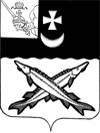 ПРЕДСТАВИТЕЛЬНОЕ СОБРАНИЕБЕЛОЗЕРСКОГО МУНИЦИПАЛЬНОГО ОКРУГА ВОЛОГОДСКОЙ ОБЛАСТИРЕШЕНИЕОт __________________№ ________                В соответствии с п. 3 ст. 51 Федерального закона от 06.10.2003 № 131-ФЗ  «Об общих принципах организации местного самоуправления в Российской Федерации», Федеральным законом от 21.12.2001 №178-ФЗ «О приватизации государственного и муниципального имущества», постановлением Правительства РФ от 26.12.2005 № 806, положением о порядке и условиях приватизации муниципального имущества Белозерского муниципального округа, утвержденным решением Представительного Собрания Белозерского муниципального округа Вологодской области от 31.10.2022 № 31Представительное Собрание Белозерского муниципального округа           	         РЕШИЛО: 1. Внести в Прогнозный план (программу) приватизации имущества Белозерского муниципального округа на 2023-2025 годы, утвержденный решением Представительного Собрания Белозерского муниципального округа от 09.12.2022 № 85, следующие изменения и дополнения:- в абзаце 1 раздела 3 цифры «3 618 000,00» заменить цифрами «6 118 000,00»;- в абзаце 2  раздела   3    цифры    «795 000,00»       заменить      цифрами «3 295 000,00»;- дополнить раздел 4 пунктом 12 следующего содержания:«                                                                                                                           »2. Настоящее решение подлежит официальному опубликованию в газете «Белозерье», размещению на официальном сайте Белозерского муниципального округа Вологодской области и  на официальном сайте торгов в  информационно-телекоммуникационной сети «Интернет».Председатель ПредставительногоСобрания округа:                                                                        И.А. Голубева Глава округа:                                                                               Д.А. Соловьев  О внесении изменений и дополнений в решение Представительного Собрания Белозерского муниципального округа от 09.12.2022 № 85 12.Здание с кадастровым номером 35:03:0101032:41, наименование: административное здание, назначение: нежилое, общей площадью 762,6 кв.м., количество этажей 2, расположенное на земельном участке с кадастровым номером 35:03:0101032:75,общей площадью 1399 кв.м, вид разрешенного использования - для эксплуатации и обслуживания памятника истории и культурыРоссийская Федерация, Вологодская область, Белозерский р-н, г. Белозерск, пр-т Советский, д. 552 500 000 руб.Конкурс2023-2025